Международный день школьных библиотек                    22 октября 2018 года
Ежегодно в четвертый понедельник октября отмечается Международный день школьных библиотек. Этот праздник был впервые отмечен в 1999 году по инициативе ЮНЕСКО. В 2005 году Международный день школьных библиотек приобрел официальный статус, который был подтвержден главой Международной ассоциации школьных библиотек.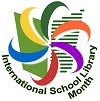 Традиция отмечать Международный день школьных библиотек закрепилась и распространилась во многих странах. Однако в 2008 году праздник стал отмечаться по-новому: теперь в течение всего октября праздновался Месячник школьных библиотек. Во время месячника отмечающие его организации могут выбрать любой день или неделю для проведения соответствующих мероприятий.Нужное и важное служение
Школьные несут библиотеки.
Прививая детям тягу к чтению,
В юном открывают человеке
Страсть к открытиям и созиданию.
В новый мир зовут они детей
Дарят радость тайн и радость знания
И дают им множество идей.Появился такой праздник как Международный день школьных библиотек в календаре множества стран не случайно. Он призван привлечь внимание общественности к школьным библиотекам: их оснащению, обеспечению современной литературой в достаточном количестве. В связи с этим нередко одним из главных событий празднования Международного дня школьных библиотек становится добровольный сбор книг для библиотек, а также проведение презентаций, встреч, конференций и других мероприятий с участием школьных библиотекарей.
 Презентация о Международном дне школьных библиотек
Источник:«…главное, есть вы – добрые наставники, мудрые руководители в выборе хороших книг, советчики и друзья – школьные библиотекари! Счастья вам, дорогие библиотекари, и счастливых находок на трудном пути сохранения прекрасных традиций культуры чтения, вечном и благородном пути воспитания в молодых душах добра и сострадания, светлого ума и чуткого сердца!» (РШБА)План месячника школьных библиотек 2018 г.МАОУ ОСОШ №2Девиз российского Месячника в 2018 году: «Мы – за читающую Россию!».Педагог- библиотекарь:   Токарева И.А.№МероприятиеКлассы Дата проведенияОтветственные1Открытие  Месячника школьных библиотек. «Город, где оживают книги » 1-1101.10.18Токарева И.А2Акция «Подари книгу в школьную библиотеку» 1-1101.10-31.10Токарева И.А 3Экскурсия в библиотеку «Библиотека и я - вместе верные друзья» 103.10-16.10Токарева И.А.,Кл. руководители4Президентская библиотека «Путешествие по библиотекам мира» 5-1110.10-30.10Токарева И.А5Президентская библиотека «Памятники литературным героям»2-710.10-30.10Токарева И.А.6Выставка старинных книг  школьной библиотеки1-1101.10-30.10Токарева И.А.7«Мы сложили А и Б» конкурс поделок букв русского алфавита для учащихся 1 классов4-709.10-30.10Токарева И.А.Кл. руководители8«Почему я люблю читать»8-1118.10-22.10Учителя русского языка  и литературы9«Поэты и писатели земли Тюменской»9-1115.10-30.10Токарева И.А.,учителя литературы9Подведение итогов Месячника.31.10Токарева И.А